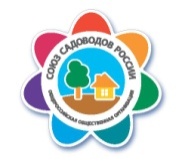 Электронное приглашениеПриглашаем Вас принять участие в семинарах общероссийской общественной организации «Союз садоводов России» в рамках выставки «Российский садовод и фермер»-2017. ВДНХ, павильон 69. Также приглашаем посетить стенд «Союза садоводов России» — D-17 (возле подиума).13 сентября Подиум12.00-12.30 Торжественная церемония открытия выставки.13.30-14.30 Обучающая программа «Ликбез для садовода». Семинар. Новый закон 217-ФЗ «О ведении гражданами садоводства и огородничества для собственных нужд». Разъяснения, сравнение с ныне действующим ФЗ-66. Семинар проведет Динара Хакимова, юрист общественной приемной «Союза садоводов России».14 сентября Подиум12.30-13.30 Обучающая программа «Ликбез для садовода». Семинар. Новый закон «О ведении гражданами садоводства и огородничества для собственных нужд». Разъяснения, сравнение с ныне действующим ФЗ-66. Семинар проведет Людмила Бурякова, руководитель общественной приемной «Союза садоводов России».13.30-14.30 Обучающая программа «Ликбез для садовода». Семинар «Энергоснабжение СНТ. Изменения в законодательстве в 2017 году. Передача электросетей СНТ в электросетевую компанию». Семинар проведут Владимир Елисеев, коммерческий директор, Виталий Щеголев, руководитель департамента по работе с СНТ, АО «Группа Энергетические Технологии и Решения».14.30-16.30. Обучающая программа «Ликбез для садовода». Семинар. Тема 1. Водная амнистия. Порядок оформления документов на скважину в период с 2017 по 2019 год. Тема 2. Обзор изменений в законодательстве России и Московской области в 2017 году. Семинар проведет Людмила Воробьева, ведущий консультант Союза садоводов России.15 сентября. Подиум12.30-13.30 Обучающая программа «Ликбез для садовода». Семинар «Энергоснабжение СНТ. Как оптимизировать затраты на электрохозяйство. Автоматизация сбора данных по электроэнергии». Семинар проведут Владимир Елисеев, коммерческий директор, Виталий Щеголев, руководитель департамента по работе с СНТ, АО «Группа Энергетические Технологии и Решения».13.30-14.30 Обучающая программа «Ликбез для садовода». Семинар. Новый закон 217-ФЗ «О ведении гражданами садоводства и огородничества для собственных нужд». Разъяснения, сравнение с ныне действующим ФЗ-66. Семинар проведет Динара Хакимова, юрист общественной приемной Союза садоводов России.14.30-16.30 Обучающая программа «Ликбез для садовода». Семинар. Тема 1. Регистрация строений, межевание земельных участков. Алгоритм действий в 2017 году. Тема 2. Налоги  и отчетность в 2017 году. Тема 3. Обзор изменений в законодательстве России и Московской области в 2017 году. Семинар проведет Людмила Воробьева, ведущий консультант Союза садоводов России.16 сентября. Подиум12.00-13.00 Обучающая программа «Ликбез для садовода». Семинар. Новый закон 217-ФЗ «О ведении гражданами садоводства и огородничества для собственных нужд». Разъяснения, сравнение с ныне действующим ФЗ-66. Семинар проведет Людмила Бурякова, руководитель общественной приемной Союза садоводов России.Каждый день на стенде D-17 «Союза садоводов России» бесплатные консультации по юридическим вопросам, электроснабжению, а также по альтернативным источникам электричества, строительству домов, бань, бытовок на даче, образовательным программам Университета садоводов.Данное приглашение является билетом для прохода в павильон № 69 ВДНХ на семинары Союза садоводов России на весь период работы выставки. Количество приглашений не ограничено из расчета одно распечатанное приглашение на одного человека. Контакты: тел. 8(495)5328168  	эл. почта: info@souzsadovodovmos.ru